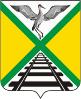 КОНТРОЛЬНО-РЕВИЗИОННАЯ КОМИССИЯмуниципального района «Забайкальский район» Забайкальского края___________________________________________________________________________________________________________________________________________________________Забайкальский край, Забайкальский район, пгт. Забайкальск, ул. Железнодорожная, 7,674650, тел.: (30-251) 2-23-62, e-mail: krkzab@mail.ru ОГРН 1137505000126, ИНН/КПП 7505007603/750501001              ___________________________________________________________________________________________________________________________________________________________Отчет о работе Контрольно-ревизионной комиссии муниципального района «Забайкальский район» Забайкальского края в 2022 годуКонтрольно-ревизионная комиссия муниципального района «Забайкальский район» создана Советом муниципального района «Забайкальский район» и действует в соответствии с Федеральным законом от 7 февраля 2011 года №6-ФЗ "Об общих принципах организации и деятельности контрольно-счетных органов субъектов Российской Федерации и муниципальных образований", Законом Забайкальского края от 24 ноября 2011 года №586-ЗЗК "Об отдельных вопросах организации и деятельности контрольно-счетных органов муниципальных образований Забайкальского края" и на основании Положения о Контрольно-ревизионной комиссии муниципального района «Забайкальский район», утвержденного решением Совета муниципального района «Забайкальский район» от 21 июня 2016 года №267.Согласно Положению, Контрольно-ревизионная комиссия муниципального района осуществляет экспертно-аналитические, контрольные, информационные и иные полномочия, входящие в компетенцию контрольно-счетных органов муниципальных образований. В Контрольно-ревизионной комиссии работают два специалиста согласно утвержденному Советом муниципального района штатному расписанию - председатель и инспектор, в настоящее время инспектор замещает должность ведущей группы муниципальной службы, председатель – муниципальную должность.В рамках экспертно-аналитической деятельности в 2022 году проведено 17 экспертно-аналитических мероприятий, это заключения по результатам внешней проверки годового отчета об исполнении местных бюджетов и годовой бюджетной отчетности главных администраторов бюджетов.  Внешняя проверка годовых отчетов об исполнении бюджетов поселений, проведена в администрациях всех поселений муниципального района, внешняя проверка годовой бюджетной отчетности проведена в администрациях 7 поселений, кроме администрации сельского поселения «Рудник-Абагайтуйское». Экспертно-аналитическими мероприятиями охвачены 17 объектов. В рамках исполнения контрольных полномочий проведено 20 контрольных мероприятий в отношении 20 объектов (Абагайтуйская СОШ №7, Харанорская ООШ, детские сады «Теремок», «Росинка» и «Солнышко», Администрации сельских поселений «Черно-Озерское», «Билитуйское» в отношении межбюджетных трансфертов, выделенных из районного бюджета, муниципальные избирательные комиссии сельских поселений «Рудник Абагайтуйское», «Даурское», «Красновеликанское», избирательная комиссия муниципального района «Забайкальский район» в отношении финансовых средств, выделенных из бюджета на выборы местного уровня,  МУК «Дом культуры» и «Централизованная библиотечная система городского поселения «Забайкальское»,  МУК «Межпоселенческий культурно-досуговый центр» и т.д.). Общий объем проверенных средств составил 307 090,3 тыс. рублей, в том числе бюджетных средств – 289 436,0 тыс. рублей, других средств – 17654,3 тыс. рублей. По результатам контрольных мероприятий составлено 20актов, выявлено 28единиц нарушений, сумма выявленных финансовых нарушений составила 53 773,0 тыс. рублей, в том числе:- в ходе исполнения бюджета – 11нарушений, на сумму 26 780,4 тыс. рублей;- 15 нарушений в области ведения бухгалтерского учета и отчетности на сумму 22 563,3 тыс. рублей;- 1 нарушение в сфере управления и распоряжения муниципальной собственностью – на сумму 2615,3 тыс. рублей;- 1 нарушение при осуществлении муниципальных закупок на сумму 1814,0 тыс. рублей.В течение 2022 года подготовлено 10 заключений по результатам внешней проверки годовой бюджетной отчетности главных администраторов бюджетных средств, 7 заключений на годовой отчет об исполнении бюджета муниципальных образований. Количество проведенных экспертиз проектов нормативных правовых актов составил 13 единиц, в том числе подготовлено заключений на проекты решений о бюджете муниципального образования – 11, 2 заключения по экспертизе нормативных правовых актов по внесению изменений в бюджет текущего года. По поручениям, предложениям, запросам и обращениям проведено 2 контрольных мероприятия, это обращения правоохранительных органов. По обращениям правоохранительных органов проведены проверки формирования и финансового обеспечения муниципальных заданий МУК «Дом культуры» и «Централизованная библиотечная система» городского поселения «Забайкальское».  В рамках контрольных мероприятий Контрольно-счетной палаты Забайкальского края «Проверка законности, эффективности и целесообразности использования бюджетных средств, выделенных на обеспечение зданий общеобразовательных организаций санитарно-гигиеническими помещениями с соблюдением температурного режима» по поручению Контрольно-счетной палаты Забайкальского края проведены осмотры туалетных комнат в четырёх общеобразовательных организаций района. Также в рамках контрольного мероприятия Контрольно-счетной палаты Забайкальского края, также по их поручению проведены обследования четырех тренажерных комплексов и пяти универсальных спортивных площадок с искусственным покрытием в поселениях района. Результаты осмотров и обследований направлены в Контрольно-счетную палату Забайкальского края.По результатам всех контрольных мероприятий подготовлены акты и подписаны руководителями объектов проверок, отчеты по ним направлены в Совет муниципального района и Главе муниципального района «Забайкальский район». 	По итогам контрольных и экспертно-аналитических мероприятий направлено 8 представлений, которые исполнены в установленные сроки и устранены выявленные нарушения. 	В органы государственной власти и органы местного самоуправления по результатам контрольных и экспертно-аналитических мероприятий направлено 50 материалов, в том числе 29 отчетов по результатам контрольных мероприятий.	По результатам контрольных мероприятий в правоохранительные органы направлено 3 материала (Харанорская ООШ, Теремок, Бокк).В настоящее время соглашения по передаче полномочий по внешнему муниципальному финансовому контролю с представительными органами всех поселений муниципального района «Забайкальский район» заключены, условия соглашений выполняются. Межбюджетные трансферты Администрациями всех поселений, с которыми заключены соглашения и выполнены соответствующие работы, перечислены в бюджет муниципального района. Всего перечислено 259 тыс. рублей. В плане КРК МР ЗР на 2023 год включены контрольные мероприятия в виде ревизии финансово-хозяйственной деятельности пяти муниципальных учреждений (МДОУ детский сад №4 «Гармония» пгт. Забайкальск, МОУ «Красновеликанская ООШ», МОУ «Арабатукская НОШ», МОУ ДШИ Билитуй, аудит закупок в МОУ Билитуйская СОШ за 2022 год, также намечены проверки законности использования межбюджетных трансфертов, предоставленных бюджетам сельских поселений «Степное» и «Абагайтуйское», проверка законности, эффективного использования имущества, находящегося в казне муниципального района «Забайкальский район» за 2021-2022 годы, проверка использования бюджетных средств, выделенных на реализацию муниципальной программы «Развитие информационного общества и формирование электронного правительства в муниципальном районе в 2022 году и т.д. Также по предложению прокуратуры Забайкальского района в план работы включены проверки формирования и финансового обеспечения муниципальных заданий МУ «Спортсервис» и МАНУ «Благоустройство» городского поселения «Забайкальское».  Возможны изменения и дополнения в плане работы Контрольно-ревизионной комиссии муниципального района «Забайкальский район» по запросам и поручениям правоохранительных органов, органов государственной власти и депутатов представительных органов муниципальных образований муниципального района «Забайкальский район». 